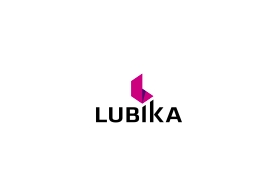 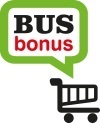 FORMULARZ REKLAMACYJNY PROGRAMU LOJALNOŚCIOWEGO „BUSBONUS”

FORMULARZ REKLAMACYJNY PROGRAMU LOJALNOŚCIOWEGO „BUSBONUS”
W ZAKRESIE: ODMOWY UDZIELENIA NALEŻNEJ ZNIŻKIDane kontaktowe: Imię i nazwisko: ……………………………………………………………………………………………….…………………………………;Numer Karty Biletu Elektronicznego (KBE): …………………………………………………………………………………………;Numer telefonu: ………………………………………………………………………………………………………………………………;KRÓTKI OPIS PROBLEMU: Data: …………………………………..………………………………………………………………………………………………………………;Nazwa Partnera: …………………………………………………………………………………………………………………………………;Lokalizacja: …………………………………………………………………………………………………………………………………………;Wysokość nieudzielonej zniżki/asortyment: ….……………………………………………………………………………………;Opis zdarzenia: ……………………………………………………………………………………………………………………………………………………………………………………………………………………………………………………………………………………………………………………………………………………………………………………………………………………………………………………………………………………………………………………………………………………………………………………………………………………………………………………KlauzulaMiejscowość, data							       Podpis ………………………………………………………	……………………………………………Dot.: problemów technicznych z Kartą Biletu Elektronicznego (KBE)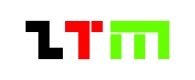 Dot.: odmowy udzielenia należnej zniżki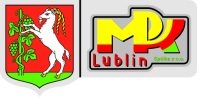 